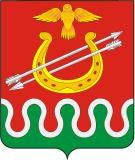 ОТЧЕТ ОБ ИТОГАХ
СОЦИАЛЬНО-ЭКОНОМИЧЕСКОГО РАЗВИТИЯБОГОТОЛЬСКОГО РАЙОНА КРАСНОЯРСКОГО КРАЯЗА 2016 ГОДг. Боготол2017I.Общие сведенияБоготольский район расположен в западной части Красноярского края, на расстоянии 252 км от краевого центра и граничит на западе с Кемеровской областью, на севере с Тюхтетским районом, на востоке с Большеулуйским и Ачинским районами, на юге с Назаровским районом.Протяженность района с запада на восток 52 км, с севера на юг 85 км. Территория района в административных границах составляет 2 921,58 кв. км. 	На территории района  на 01.01.2016 года проживает 10 195 чел.  	Административный центр района – город Боготол. Всего на территории района восемь сельских поселений с тридцатью восьмью населенными пунктами.II.Экономическое развитиеПромышленность Боготольского района представлена следующими предприятиями:КГУ «Боготольское лесничество»- заготовка древесины ;МУП «РТЭК» - услуги теплоснабжения, вывоз жидких бытовых отходов;МКП «Услуга» и ООО «Водоканал» - услуги водоснабжения;товарищество собственников жилья «Нефтяник»;Филиал ОАО «МРСК Сибири»- «Красноярскэнерго»- услуги энергоснабжения.	Обрабатывающее производство представлено субъектами малого предпринимательства: ООО «Боготол-хлеб», ООО «Дубравушка» (с.Большая Косуль) , ИП Кусамин Н.М. (с.Александровка), И.П. Григорян Г.Г. (с.Боготол), видом деятельности  которых является "Производство хлеба и хлебобулочных изделий".	Производство хлеба и хлебобулочных изделий всеми категориями субъектов малого предпринимательства составило  в 2016 году 300,4 тонны, что на 9,2 % ниже уровня 2015 г. Объём отгруженной продукции по данному виду деятельности за 2016 год составил 9 860,9 тыс.руб., на 37 % больше 2015 года.	В 2016 году объем отгруженных товаров в области лесного хозяйства увеличился на 7,1% по сравнению с 2015 г. и  составил 5 759,5 тыс.руб. 	Объем отгруженных товаров собственного производства, выполненных работ и услуг собственными силами в области производства и распределения электроэнергии, газа и воды  в 2016 году составил 34 667,9 тыс.руб. (32675,6 тыс.руб. в 2015г.).Сельскохозяйственное производство сосредоточено в 7 сельскохозяйственных предприятиях, 1 кооперативе, 10 крестьянских фермерских хозяйствах, зарегистрированных в реестре субъектов агропромышленного комплекса, и в личных подсобных хозяйствах.	За 2016 год объем произведенной продукции сельскохозяйственной отрасли по всем категориям хозяйств составил 958 793 тыс. руб., что на 15% больше 2015 года (рис.1), в том числе:- в сельскохозяйственных предприятиях – 287 844 тыс.руб. или 101,5% к 2015г.);	- крестьянско-фермерских хозяйствах- 100 980 тыс.руб.(96,4%);-в личных подсобных хозяйствах -569 969 тыс.руб.(114,2%).Объем валовой продукции по категориям хозяйств (тыс.руб.)(рисунок 1)Животноводство является приоритетной отраслью сельскохозяйственного производства в районе.По состоянию на 01.01.2017 года поголовье крупного рогатого скота во всех категориях хозяйств района составило 3759 голов, что составило 89 % к уровню 2015 года, в том числе в с/х организациях –1233 голов (уменьшение на 28 % по сравнению с 2015 годом).Всеми категориями хозяйств в 2016г. произведено 7500 тонн молока, что на 1,8% выше 2015 года.Поголовье свиней на 01.01.2017 г. составило- 2298 голов, 95 % к 2014 году (доля в разведении свиней в ЛПХ составила 96,6 % в общем количестве). Поголовье овец и коз (в основном в личных подсобных хозяйствах) составляет на 01.01.2017 г. 870 единиц.За отчетный период скот на убой в живом весе 1319 тонн, на 19,3% меньше, чем в 2015 году.Поголовье птицы составляет 122 тыс. головы (на 13,2% меньше 2015 г.), 98% птицы приходится на ООО «Боготольская птицефабрика» и 2 - на личные подсобные хозяйства.Производство яиц в 2016 году составило 30650 тыс.шт., что на 11 % больше 2015г.Растениеводство. Используемая площадь сельхозугодий в районе на 01.01.2017г. составляет 69,2 тыс. га. В структуре посевных площадей 30,9% занимают зерновые культуры, 0,4 %- овощные культуры и 2,3%- картофель (рис.2). Структура посевных площадей (га)(рисунок 2)В 2016 году собрано зерновых во всех категориях хозяйствах 35,34 тыс. тонн (что составляет 99 % к 2015г.). Урожайность зерновых в 2016 году составила 16,5 ц/га.Произведено во всех категориях хозяйств: картофеля –24,2 тыс. тонн, овощей –6,9 тыс.тонн.Потребительский рынок. На 01.01.2017 потребительский рынок Боготольского района представлен: -43 объектами предприятий розничной торговли (неспециализированные  стационарные магазины- 32 объекта, неспециализированные нестационарные павильоны – 11 );- 4 аптечными киосками;-7 объектами общественного питания (238 мест),-12 объектами бытового обслуживания населения.Обеспеченность на 1000 жителей площадью торговых объектов составляет 229,26 кв. м на 1000 человек, при нормативе минимальной обеспеченности населения площадью торговых объектов по Красноярскому краю 222,76 кв.м на 1000 человек.Оборот розничной торговли за 2016 год составил 313 млн. рублей, что в фактических ценах на 0,1 % больше уровня 2015 года. Оборот розничной торговли в расчете на одного жителя составил 30 701,7 рублей.Оборот предприятий общественного питания за отчетный год составил 4,9 млн. рублей, что в фактических ценах на 9,6 % больше уровня предыдущего года.Объем платных услуг, оказанных населению за 2016 год, составил 44,9 млн. руб., что в фактических ценах на 2,3% больше уровня прошлого года.Ассортимент, реализуемых товарно-материальных ценностей состоит на 79% из продовольственных товаров повседневного спроса и 21% розничная торговля хозяйственными и промышленными товарами- это объясняется потребительским спросом у сельского населения.Также на территории района расположены 5 автозаправочных станций.Малое предпринимательство. На 01.01.2017 года на территории Боготольского района зарегистрировано 49 организаций малого бизнеса (юридических лиц). Среднесписочная численность работников организаций малого бизнеса (юридических лиц) составляет 383 человек.	По состоянию на 01.01.2017г. в районе зарегистрировано 176 индивидуальных предпринимателей. Среднесписочная численность работников у индивидуальных предпринимателей составляет 252 человека.Среднесписочная численность работников крестьянских (фермерских) хозяйств в отчетном периоде составила 74 человека.С целью создания благоприятных условий для устойчивого развития малого и среднего предпринимательства в Боготольском районе, в 2016 году продолжает  реализацию муниципальная программа «Развитие субъектов малого и среднего предпринимательства в Боготольском районе». Исходя из запланированных мероприятий МП, финансовая поддержка оказана за счет средств районного и краевого бюджетов 8 предпринимателям, в т.ч. одному юридическому лицу, на общую сумму 3 137,9 тыс. руб.56,7% или 1 910,55 тыс. рублей освоенных средств по финансовой поддержке было направлено на поддержку 4 начинающим предпринимателям в области сельскохозяйственного развития (разведение КРС, пчеловодство, выращивание плодовых и ягодных культур).Также 10 безработных граждан Боготольского района, зарегистрировавших в 2016 году предпринимательскую деятельность, получили единовременную финансовую поддержку в центре занятости населения г. Боготола на открытие собственного дела (размер поддержки на каждого составил 76 440 рублей).В рамках реализации бизнес- проектов начинающих предпринимателей, получателями поддержки создано 17 рабочих мест, с учетом поддержанных предпринимателей. Привлечено инвестиций инвестиций 2,2 млн. руб.Субсидия «Оборудование» - выдано субсидий 4 СМП на сумму 1 227,5 тыс. руб., 2 из которых осуществляют деятельность в сфере производства сельскохозяйственной продукции, 1 по производству деревообработки, 1 по производству и реализации мясной продукции разных видов.С целью поддержки малого бизнеса:-сформирован перечень муниципального имущества, предназначенного для возможного использования малым бизнесом из 12 объектов общей площадью 814,2 кв. метров,- на 2016 год  без изменения остается значение коэффициента базовой доходности К2, используемое при исчислении налоговой базы по ЕНВД.Продолжает работать информационно-правовой центр поддержки малого и среднего предпринимательства на базе районной библиотеки.Через Центр «Одно окно»  за  2016 год было оказано 194 консультационные  услуги. Проводилось консультирование по вопросам ведения предпринимательской деятельности, составлении  бизнес- планов, оказания финансово-кредитной поддержки и др.Инвестиции. В 2016 году объем инвестиций в основной капитал, направленный на развитие экономики и социальной сферы, составил 318 562 тыс.руб., в том числе за счет: -бюджетных средств 4 041 тыс. руб; -инвестиций субъектов малого предпринимательства- 4 781 тыс.руб.,-прочих инвестиций предприятий (организаций) -309 740 тыс.руб.(реконструкция линии нефтепровода НПС «Каштан»).	В отчетном периоде приобретено сельскохозяйственной техники на  сумму 11 121 тыс.руб.	Сумма полученных кредитов и займов на приобретение сельскохозяйственной техники и оборудования сельхозпроизводителями в 2016 году составила 13 935 тыс. руб.III.  Бюджет. Социальная сфера.Бюджет. Уточненный план на 01.01.2017 г. по доходам составил  478,4 млн. рублей, по расходам – 478,6 млн. рублей,  дефицит районного бюджета – 0,2 млн. рублей.Доходы районного бюджета. Районный бюджет в 2016 году по доходам исполнен в объеме 463,5 млн. руб. или 96,9 % от плановых назначений. Доля плановых безвозмездных поступлений в доходах районного бюджета составляет 95,9 % или 459,2 млн. рублей. Плановые назначения по собственным доходом составляют 19,2 млн. рублей – это всего 4,1 % всех доходов районного бюджета.Основным доходным источником среди собственных доходов районного бюджета являются: -налог на доходы физических лиц (55,2 % всех запланированных собственных доходов),-доходы от использования имущества (23,4 % собственной доходной базы), -единый налог на вмененный доход (7,3% собственной доходной базы).-прочие доходные источники- госпошлина, налог на прибыль организации, единый сельскохозяйственный налог, платежи при пользовании природными ресурсами, штрафы, доходы от продажи и оказания платных услуг (около 14 % всех).          Расходы районного бюджета. Районный бюджет по расходам за 2016 года исполнен в сумме 461,9 млн. руб. или  96,5 % от утвержденного плана. Исполнение по отраслям:- «Образование»  –  213,3 млн. рублей (98,7 % от общего объема расходов, запланированных на отрасль), - общегосударственные вопросы – 43,6 млн. рублей (98,7 % от утвержденного объема расходов), - расходы в рамках социальной политики – 43,6  млн. рублей (97,9 % утвержденных назначений), - межбюджетные трансферты  – 70,8  млн. рублей (100 % от общего объема запланированных расходов). Исполнение расходов на другие отрасли в суммовом и процентном отношении выглядят следующим образом:- жилищно-коммунальное хозяйство – 33,4 млн. рублей (73,9 % от планового объема расходов), - национальная экономика – 26,8 млн. рублей (98,7 % от плановых назначений), - культура – 22,8 млн. рублей (99,7 % от общего объема расходов предусмотренного по отрасли на 2016 год).- физическая культура и спорт – 3,6 млн. рублей (100 % плановых назначений),- национальная безопасность и правоохранительная деятельность – 2,1 млн. рублей (95,7 % от утвержденного объема расходов).Доля прочих расходов составляет в объеме всех бюджетных назначений не более 0,5% - это расходы на организацию мобилизационной и вневойсковой подготовки, здравоохранение и обслуживание муниципального долга. В течение 2016 года все указанные расходы осуществлялись в рамках 17 муниципальных программ Боготольского района, утвержденных в соответствии с требованиями бюджетного законодательства. Плановый объем программных расходов в бюджете 2016 года – 468,6 млн. руб., или 97,9 % от всех бюджетных расходов. Исполнение расходов в рамках муниципальных программ составило в отчетном периоде – 452,1 млн. рублей.Непрограммные расходы занимают 2,1 % плановых бюджетных назначений.   Исполнение за 2016 год по непрограммным расходам – 9,7 млн. рублей или 97,1 % от плана.Финансовая помощь сельсоветам Боготольского района в виде дотаций бюджетам поселений на выравнивание уровня бюджетной обеспеченности в течение 2016  года была оказана на сумму 64,5  млн. руб. или 100 % от годового плана.Здравоохранение. В Боготольском районе функционируют 4 филиала краевого государственного бюджетного учреждения здравоохранения «Боготольская межрайонная  больница»: - Филиал № 1 «Критовская участковая больница» (круглосуточный стационар 10 коек, дневной- 5 коек, сестринский уход- 10 коек). К филиалу приписано 5 ФАПов.- Филиал № 2 «Юрьевская участковая больница» (круглосуточный стационар 5 коек, дневной- 5 коек). К филиалу приписано 5 ФАПов.- Филиал № 3 «Большекосульская врачебная амбулатория»  (дневной стационар- 5 коек)д- 10 коек). К филиалу приписано 3 ФАПа. - Филиал № 4 «Вагинская врачебная амбулатория». К филиалу приписано 3 ФАПа.(Таблица 1)В сфере образования в одиннадцати населенных пунктах Боготольского района действуют: 8 дошкольных образовательных учреждений, 10 средних школ и 1 начальная школа-детский сад. Дошкольное образование.Количество воспитанников в дошкольных образовательных учреждениях(Таблица 2)В целях сокращения очереди в дошкольные образовательные учреждения в декабре 2015 г. открылась группа на 15 человек в МБДОУ Критовском детском саду и  в октябре 2016 г. МКОУ Краснозаводская СОШ открылась группа на 25 человек. Проблема нехватки мест в районе по-прежнему актуальна в с. Боготол.    Актуальная очередность желающих посещать д/с с 01.09.2017 г. – 47 чел.,из них в возрасте 3-7 лет – 47 чел.	Очередность в с. Боготол составила на 01.01.2017 г. от 0 до 7 лет – 60 чел., из них 3-7 лет – 17 чел.	Актуальная очередность желающих посещать д/с с 01.09.2017 г. – 30 чел.	В дошкольных образовательных учреждениях Боготольского района трудятся 107 работников. В течение года проводились РМО воспитателей по проблеме внедрения ФГ.Общее образование. Сеть муниципальных общеобразовательных учреждений Боготольского района сохранена на уровне 2015 года и в 2016 году представлена 11 учреждениями: 10 – средними, 1 – начальной школой - детским садом. Все образовательные учреждения района являются юридическими лицами, имеют лицензии на осуществление образовательной деятельности. Общее количество обучающихся на 20.09.2016года составляло  1089 человек.  Из них в специальных (коррекционных) классах  обучается 57 учеников. (Таблица 3) 	В апреле-мае проводилась итоговая диагностика обучающихся 1-3-х классов. В ней приняли участие 151 первоклассник, 111 второклассников, 118 третьеклассников. В 2016 году средние учебные достижения четвероклассников Боготольского района соответствуют средним показателям  учебных достижений четвероклассников по Красноярскому краю.В 2016 году:-в государственной итоговой аттестации по программам основного общего образования(далее – ОГЭ) приняло   участие   98 выпускников  9-х классов. На базе  МБОУ Боготольской СОШ организован ППЭ ГВЭ для 2 детей-инвалидов;- в государственной итоговой аттестации по программам среднего общего образования (далее – ЕГЭ) по 9 предметам приняли участие 40 одиннадцатиклассников  и 2-а выпускника прошлых лет. 	Из общего количества выпускников 4 выпускника (10%) не преодолели минимальный порог по математике базового уровня и не получили аттестат о среднем общем образовании. 2016 учебном году в общеобразовательных учреждениях  района трудились 190 педагогических и руководящих работника, из них директоров школ–11 (5,7%), заместителей директоров–15 (7,8%), педагогических работников–164 (86,3%.), из них учителей - 148 человек (77,8%). Воспитанием и образованием детей в дошкольных образовательных учреждениях города занимались  26 педагогических работника.В педагогическом сообществе района отраслевыми и краевыми наградами за 3-и последних года награждены  35 педагогов. Из них:-7 учителей – нагрудным знаком «Почетный работник общего образования РФ»; -13 человек – Почетными грамотами Министерства образования и науки РФ;-2 педагога имеют звание «Заслуженный  педагог Красноярского края»;-4 награждены Почетными грамотами Губернатора Красноярского края;-4 Благодарственными письмами и Благодарностями Губернатора Красноярского края.На сегодняшний день в ОУ нашего района работают 5 педагогов со средним образованием. Одной из основных кадровых проблем района является малая доля педагогов до 35 лет и положительная динамика числа учителей пенсионного возраста. В настоящее время доля молодых учителей до 35 лет, работающих в общеобразовательных учреждениях района, составляет всего  10,5%, в то время, как доля учителей пенсионного возраста составляет 19,4%. Через несколько лет в нашем районе обозначится серьезная проблема – вакансии по ведущим предметам: русский язык (6 пенсионеров), математика (7 пенсионеров), химия – биология(5 пенсионеров), начальные классы (6 пенсионеров) и т.д.  На сегодня в районе обозначены 6 долгосрочных вакансий.-1 учитель русского языка (МКОУ Владимировская СОШ);-3 учителя английского языка (МБОУ Юрьевская СОШ, МКОУ Владимировская СОШ, МКОУ Вагинская СОШ);-2 учителя начальных классов (МБОУ Юрьевская СОШ, МКОУ Булатовская СОШ). Одним из основных направлений методической  работы является  постоянное повышение квалификации педагогов с целью углубления и усовершенствования имеющихся профессиональных знаний, повышения качества профессиональной деятельности. 	В текущем году уделялось большое внимание профессиональной переподготовке педагогических кадров, получению высшего образования через заочную форму обучения.  Эта необходимость возникла в связи с введением профессионального стандарта педагогов. 	32 педагогических и руководящих работника Боготольского района приняли участие в краевых семинарах,  конференциях, фестивалях. 	В течение года   методической   службой  организованы и проведены:    конкурс  лучших учителей общеобразовательных учреждений для денежного поощрения за высокое педагогическое мастерство и значительный вклад в образование «Премия Главы в области образования среди педагогических работников ОУ Боготольского района»;   муниципальный этап Всероссийского конкурса «Учитель года – 2016»;краевой фестиваль декоративно – прикладного творчества «Русь мастеровая»;краевой фестиваль самодеятельного творчества  «Творческая встреча 2016»;Межмуниципальная Спартакиада среди педагогических работников.	В районе за последние годы сложилась система работы с одаренными детьми  через конкурсы, предметные олимпиады, спортивные клубы, проекты, научные общества учащихся, выставки, а также созданы условия для развития личности.После завершения школьного уровня проведения олимпиады ребята представляли свои образовательные учреждения на муниципальном и региональном этапах. В школьном этапе олимпиады приняло участие 466 человека. Победителями и призёрами муниципального этапа стали 60 обучающихся. На региональном этапе олимпиады приняло участие 4 человека. Доля детей, охваченных кружковой деятельностью в 2016 году составила 83,7% (в 2015г этот показатель составлял 68%).К новому 2016-2017  учебному году подготовлены все 19 образовательных учреждений, в том числе 11 школ и 8 детских садов.Опека и попечительство. На 31.12.2016 года на территории Боготольского района проживают и состоят на учете в органах опеки и попечительства администрации Боготольского района 76 принимающих семей, в которых воспитывается 132 ребенка - сироты, из них:- 1 ребенок находится под предварительной (временной) опекой;- 54 ребенка - под безвозмездной опекой (попечительством);- 77 детей - под опекой (попечительством) на возмездной основе по договору о приемной семье. Актуальным вопросом на сегодняшний день является устройство и воспитание детей-сирот и детей, оставшихся без попечения родителей в организации семейного типа: сохранение и возвращение их в кровные или устройство в замещающие семьи. В течение 2016 года на территории муниципального образования было выявлено и учтено 3 ребенка, из них 2 ребенка устроены в государственные учреждения для детей сирот и детей, оставшихся без попечения родителей, и 1 ребенок помещен в замещающую семью.В настоящее время семейная форма воспитания является приоритетной в решении вопроса жизнеустройства детей-сирот и детей, оставшихся без попечения родителей. Семья является естественной средой обитания для ребенка, поэтому в выборе формы устройства в первую очередь принимаются меры по устройству ребенка в семью. В 2016 году на территорию Боготольского района прибыло 11 детей-сирот с других муниципальных образований, дети были помещены в замещающие семьи, состоящие на учете в отделе опеки и попечительства администрации Боготольского района.Положительная динамика наблюдается по устройству (возврату) детей находящихся на добровольной форме опеки в кровные семьи. Так, из  5 детей находящихся на данной форме опеки на начало 2016 года, 3 ребенка в отчетном году были возвращены в кровные семьи. За период с 01.01.2016 года по 01.01.2017 года обратились с заявлением, и получили положительное заключение быть кандидатами в усыновители, опекуны (попечители), приемные родители 8 семей, проживающих на территории Боготольского района.Общая численность детей-сирот и детей, оставшихся без попечения родителей, проживающих на территории Боготольского района и состоящих на учете в министерстве образования Красноярского края на получение жилого помещения, составляет 93 человека.Культура. На конец 2016 года функционируют  48 сетевых единиц, из них- 26 сельских клубов, 18 сельских библиотек, 1 детская музыкальная школа, 1 молодежный центр, 1 спортивно-оздоровительный клуб, 1 спортивно-оздоровительная база отдыха. Два сельских клуба (в деревнях Малая Косуль и  Георгиевка) фактически не функционируют из-за малого количества жителей и аварийности зданий. В сельском клубе д. Малая Косуль, где проживает–24 человека, сохранена ставка сторожа т.к. здание имеет социальную значимость - сюда приезжает торговля, аптека, почта.	В учреждениях культуры работает 237 работников, из них 109 специалистов и руководителей, из них 12 человек имеют высшее образование, 80 средне- специальное,  17  общее среднее образование. Наблюдается тенденция старения кадров, снижение количества работников с профильным образованием. Отдел ведет систематическую работу по повышению образовательного уровня специалистов. 	За 2016 год организовано участие 53 специалистов в краевых семинарах, 4 человек обучаются в специализированных учреждениях по заочной форме. Ежеквартально специалисты отдела и методист РДК проводятся обучающие семинары и мастер-классы.  Финансирование отрасли осуществляется в рамках муниципальной программы «Развитие культуры Боготольского района». В 2016 году общий объем финансирования  составил 60512,1 тыс. рублей.Средства муниципальной программы расходуются на обеспечение выполнения учреждениями муниципальных заданий, укрепление материально-технической базы, участие в образовательных и конкурсных мероприятиях краевого уровня, проведение районных мероприятий. В 2016 году капитальные ремонты в учреждениях культуры не осуществлялись, текущие ремонты были проведены в 4  сельских клубах за счет местного бюджета на общую сумму 49,9 тыс.руб.Центральная библиотека перешла на систему охраны здания посредством установки охранной сигнализации, данная мера позволила провести оптимизацию 3 ставок сторожей. На проведение фестиваля им. В.И.Трегубовича было привлечено 400 тыс. руб. из краевого бюджета в виде субсидий, выделенных МБУК ЦКС с. Юрьевка и Боготольской местной молодежной общественной организации поддержки общественных инициатив «По зову сердца». СДК с.Большая косуль стал победителем краевого конкурса сельских учреждений культуры и получил 100 тыс.руб., которые были потрачены на приобретение музыкальной аппаратуры. Два работника отрасли культура получили денежное поощрение в размере 50 тыс.руб. Показатели по отрасли культура за 2016 год(Таблица 4)Сравнительный анализ показателей библиотечных учреждений(Таблица 5)	 В МБОУ ДО ДМШ Боготольского района контингент сохраняется на уровне 110 человек.	Творческие коллективы и учреждения приняли активное участие в фестивальном и конкурсном движении:- краевая ярмарка ремёсел (почётная грамота от правительства Красноярского края и благодарственные письма)- конкурс подворий на краевой сельскохозяйственной ярмарке (благодарственные письма)- краевой национальный фестиваль «Сабантуй» (благодарственное письмо за участие);- краевой конкурс народной песни «Сибирская глубинка» (дипломы 1 степени и  лауреатов)- краевой фестиваль «Афганский ветер» (диплом за участие)- всероссийский конкурс самодеятельного искусства «РЖД» зажигает звёзды»;- краевой фестиваль любительских кукольных театров «Колобок»;- краевой фестиваль казачей культуры «Сибирская станица»;- краевой фестиваль театрального искусства «Рампа» (диплом 3 степени);-краевой фестиваль-конкурс народного творчества «Мастера Красноярья» (лауреаты конкурса);-международный фестиваль-конкурс искусств «Вертикаль» (диплом за участие).В связи с проведением в 2016 году Года Кино в России на территории проводились мероприятия, направленные на популяризацию отечественного кино. Два мероприятия были включены в общекраевой план мероприятия по Году Кино -  фестиваль детского и молодежного экранного творчества им. В.И. Трегубовича и районный кинофестиваль «Кино на траве».Также отдел культуры, молодежной политики и спорта  является  центром работы с инициативными гражданами, проектными командами и социально ориентированными некоммерческими организациями района. В 2016 году некоммерческими организациями, учреждениями культуры и инициативными группами района было реализовано 15 социокультурных проектов на общую сумму – 2 739,5 тыс. руб.В  2016 году МБФСП «Во благо» был получен грант президента РФ для реализации проекта «История и  поколения». Сумма гранта составила 1 000 тыс.руб.Две некоммерческие организации приняли участие в конкурсе «Лучший менеджер НКО». По итогам конкурса Местный благотворительный фонд социальной поддержки «Во благо» Боготольского района был признан лучшей некоммерческой организацией, а его председатель -лучшим руководителем НКО.Молодежная политика. В рамках реализации молодежной политики на территории района действует МБУ Молодежный центр «Факел», который является так же методическим центром для специалистов и методистов по работе с молодежью сельских учреждений культуры. В молодежном центре работают 5 человек – 3 специалиста по работе с молодежью и руководитель. Все работники имеют средне-специальное образование. На базе молодежного центра действуют 4 муниципальных штаба краевых флагманских программ в области молодёжной политики – «Волонтеры победы», «Моя территория», «Арт-парад», «Добровольчество». 	В 2016 году молодежным центром было проведено 60 мероприятий, к участию в которых было привлечено более 2000 человек.	Ежегодно в Боготольском районе реализуется региональный инфраструктурный проект «Территория 2020». В отчетном году в весенней и осенней сессии приняли участие 66 человек, было представлено 23 молодежных проекта, 19 из которых были реализованы.	В летний период были  временно трудоустроены 109 несовершеннолетних, 55 рабочих мест было создано за счет районного бюджета и 54 за счет краевого.	Молодежь района приняла участие в таких краевых мероприятиях как:Весенний и осенний этапы краевого проекта «Новый фарватер»;Конференция открытых пространств Красноярского края;Территория инициативно молодежи «Юниор» и «Бирюса»;Краевой «Доброфорум»;Краевая конференция «Моя территория»Краевой слет ТОС.Финансирование молодежной политики осуществляется в рамках муниципальной программы «Молодежь Боготольского района», объем финансирования в 2016 году составил 1843,19 тыс. рублей.Средства муниципальной программы расходуются на обеспечение выполнения молодёжным центром муниципального задания, создание рабочих мест для несовершеннолетних в летний период, проведение мероприятий.Физическая культура и спорт. На территории района два учреждения осуществляют деятельность в области спорта – МБУ СОК «Олимпиец» (в его состав входят 5 спортивных клубов по месту жительства)  и МАУ спортивно-оздоровительная база отдыха «Сосновый бор».  	Общая численность занимающихся физической культурой и спортом жителей района на 01.01.2017 г. составила 2613 чел. (25,6% от общего числа населения).Всего в 2016 году на территории района было проведено 24 спортивных мероприятия (в  2015– 35). В данных мероприятиях  участвовало 1455 человек населения района.	Финансирование отрасли осуществляется в рамках муниципальной программы «Развитие физической культуры, спорта, туризма». Общий объем финансирования в 2016 году составил   3598,60 тыс. руб. 	Основными направлениями расходов являются: обеспечение выполнения муниципального задания МБУ «Олимпиец» и МАУ «Сосновый бор» по организации предоставления муниципальных услуг; проведение спортивно-туристических мероприятий; реализация календарного плана официальных спортивно-массовых мероприятий.	В 2016 году была проведена работа по открытию в районе центра тестирования ГТО на базе МБУ СОК «Олимпиец», на организацию работы центра были превлечены средства из краевого бюджета в размере 1 348 тыс. руб.Социальная поддержка населения. На учете в отделе социальной защиты населения администрации Боготольского района по состоянию на 31.12.2016 года состояло 10170 человек, из них:- пенсионеров  по возрасту-  2254 человека  (всего пенсионеров 3061 человек),- инвалидов – 698 человек, - детей – инвалидов  - 48 человек,- многодетных семей – 211,- ветеранов  583 - человек, из них тружеников тыла  - 165 человек, - ветеранов труда Красноярского края - 505 человек,- реабилитированных  - 75 человек,- участников ВОВ – 2 человека,- членов семей погибших (умерших) участников, инвалидов ВОВ – 14 человек,  -  ветеранов боевых действий- 39 человек,- членов семей умерших (погибших) ветеранов боевых действий – 20 человек.                  	За 2016 год предоставлены следующие меры социальной поддержки гражданам: - единовременная адресная материальная помощь на ремонт печного отопления и (или) электропроводки отдельным категориям граждан – 35 получателей на сумму 350,0 тыс. рублей, - единовременная адресная материальная помощь на ремонт жилого помещения - 12 получателей на общую сумму 120,6 тыс. рублей. - единовременная адресная материальная помощь обратившимся гражданам, находящимся в трудной жизненной ситуации - 112 получателей на общую сумму 281,0 тыс. рублей. - выплаты компенсаций страховых премий по договорам обязательного страхования гражданской ответственности владельцев транспортных средств– 4 получателя, на сумму 6,3 тыс. рублей.- предоставление ежегодной денежной выплаты гражданам, награжденным нагрудным знаком "Почетный донор России" – 8 получателей на сумму 99,0 тыс.рублей.- оказание адресной социальной помощи отдельным категориям граждан: членам семей военнослужащих, погибших (умерших) при исполнении обязанностей военной службы (служебных обязанностей) в мирное время -  13 получателей, на сумму  909,7 тыс. рублей.- предоставление адресной материальной помощи на компенсацию расходов на проезд, совершенный один раз в течение календарного года, по территории Российской Федерации к месту следования и обратно реабилитированным лицам – 4 получателя, на сумму 9,8 тыс. рублей.- предоставление адресной материальной помощи на компенсацию расходов на изготовление и ремонт зубных– 12  получателей на сумму 66,6 тыс. рублей.- оказание единовременной адресной социальной помощи в денежной форме к празднованию годовщины Победы в Великой Отечественной войне 1941 - 1945 годов- 186 получателей на сумму 232,8 тыс. рублей.- назначение единовременной денежной выплаты к празднованию годовщины Победы в Великой Отечественной войне 1941 - 1945 годов детям погибших защитников Отечества – 125 человек, на сумму 125,0 тыс.рублей.- назначение государственной социальной помощи на развитие личного подсобного хозяйства - 3 человека на сумму 200,0 тыс. рублей.- назначение членам семей военнослужащих, лиц рядового и начальствующего состава органов внутренних дел, Государственной противопожарной службы, органов по контролю за оборотом наркотических средств и психотропных веществ, учреждений и органов уголовно- исполнительной системы, других федеральных органов исполнительной власти, в которых законом предусмотрена военная служба, погибших, (умерших) при исполнении обязанностей военной службы (служебных обязанностей) – 6 получателей на сумму 141,4 тыс. рублей. - назначение пособия на погребение и возмещении стоимости услуг по погребению -  31  получателей на сумму 195,6 тыс.рублей.         - назначение  ежемесячной денежной выплаты членам семей отдельных категорий граждан, подвергшихся воздействию радиации - 1 человек, на сумму 20,6 тыс. рублей.     - назначение денежной компенсации расходов на оплату проезда к месту проведения лечения гемодиализом, медицинского обследования, медико-социальной экспертизы, реабилитации и обратно - 2 получателя на сумму  459,0 тыс. рублей. -   назначение компенсации расходов на проезд инвалидам (в том числе детям-инвалидам), лицам, сопровождающим инвалидов (в том числе детей-инвалидов), к месту проведения обследования, медико-социальной экспертизы, реабилитации и обратно - 31 получателей на сумму 94,3 тыс. рублей. - назначение  ежемесячных денежных выплат родителям и законным представителям детей-инвалидов, осуществляющих их воспитание и обучение на дому - 39 получателей на сумму 496,6 тыс.рублей.- предоставление адресной социальной помощи ко Дню  Защитника Отечества членам семей военнослужащих, погибших (умерших) при исполнении обязанностей военной службы (служебных обязанностей) в мирное время – 7 получателей на сумму 21,0 тыс. рублей.За  2016 год  мерами социальной поддержки по оплате жилья и коммунальных услуг отдельным категориям граждан  воспользовалось - 2780 человек, на сумму 19 074,2 тыс. рублей, субсидии гражданам на предоставление мер социальной поддержки по оплате жилья и коммунальных услуг с учетом доходов - 309 семей, на сумму 4 187,2 тыс.рублей. Ежемесячные денежные выплаты отдельным категориям граждан  за 2016 год получили - 1970 человек, на сумму 5 217,3 тыс. рублей.  В направлении  поддержки семей, имеющих детей за  2016 год назначены следующие меры социальной поддержки:-  ежегодное пособие на ребенка школьного возраста - 431 человек, на сумму 806,7 тыс. рублей.  - предоставление бесплатных путевок на санаторно-курортное лечение - 16 человек, и компенсации стоимости проезда к месту амбулаторного консультирования и обследования, стационарного лечения, санаторно-курортного лечения и обратно - 18 человек, на сумму 32,8 тыс. рублей. -ежемесячное пособие на детей одиноких матерей – 279 человек, на сумму 1 896,8 тыс. рублей.- ежемесячное пособие  на детей, у которых оба родителя - инвалиды, или детей из неполных семей, в которых родитель – инвалид – 4  чел, на сумму 32,7 тыс. рублей.- ежемесячное пособие на детей из многодетных семей - 347 человек на сумму           2 145,4 тыс. рублей.- единовременное пособие при рождении ребенка – 55 человек, на сумму 990,6 тыс. рублей.- ежемесячное пособие по уходу за ребенком – 200 человек, на сумму 8 918,1 тыс. рублей.  - ежемесячное пособие на ребенка военнослужащего, проходящего военную службу по призыву – 2 человека, на сумму 194,9 тыс.рублей.         - выдано 34 сертификата на краевой материнский капитал, принято и удовлетворено 146 заявлений о распоряжении средствами краевого материнского капитала.	В течение 2016 года отделом социальной защиты населения администрации Боготольского района выдано  178 справок, дающих право на получение социальной стипендии малообеспеченным гражданам.   За  2016 год присвоены звания и выданы удостоверения  «Ветерана труда» -  36 получателям, «Ветерана Красноярского края» - 40 получателям, «Дети погибших защитников Отечества» - 2 получателям.  Отдел социальной защиты населения выполняет  функции и полномочия учредителя МБУ КЦСОН «Надежда».        В течение 2016 года в МБУ КЦСОН «Надежда» (далее - Учреждение) учреждении функционировало 7 отделений, в том числе:- 3 отделения социального обслуживания на дому граждан пожилого возраста и инвалидов, - отделение срочного социального обслуживания,- отделение временного проживания граждан пожилого возраста и  инвалидов,- отделение социального патронажа семьи и детей,- отделение профилактики  безнадзорности детей и подростков.(Таблица 6)Жилищное строительство, муниципальное имущество и земельные отношения.За период январь-декабрь  2016 г.  было выдано:-  53  градостроительных планов земельных участков;- 58  разрешений на строительство объектов капитального строительства ( т.ч. для жилищного  строительства и реконструкции- 44);- 27  разрешений на ввод в эксплуатацию  объектов капитального строительства ( т.ч. для жилищного  строительства и реконструкции- 22).Ввод объектов в эксплуатацию  на 01.01.2017г.(Таблица 7)В 2016 года продолжалась работа по освоению средств     по региональной адресной программе  (РАП), согласно условий Федерального закона от 21.07.2007 №185-ФЗ. На 2015-2016 годы Боготольский  район (Большекосульский сельсовет) включены в программу по переселения граждан из аварийного жилья (2-х домов общей площадью 924,0  кв. м. в пос. Каштан).На 2016 год было выделено средств на переселение жильцов из аварийных домов  в сумме 20 705,7 тыс. руб.  в том числе за счет бюджетов: краевого 12 945,4 тыс. руб., федерального 7 760,3 тыс. руб. и эти средства освоены полностью.	Всего построено и  введено в эксплуатацию четыре  двухквартирных дома общей площадью 463,1 кв.м. в п. Каштан, ул. Ветеранов для переселения граждан из ветхого аварийного жилья.	Для дальнейшего развития малоэтажного строительства в районе на территории с. Боготол в 2016 году отдел подавались  заявки в министерство строительства и жилищно-коммунального хозяйства Красноярского края на выделение субсидий из краевого бюджета на разработку следующего проекта межевания и проекта планировки квартала усадебной застройки  в связи с тем, что все земли  ранее обеспеченного квартала на 24 участка они уже розданы и часть застроена. И также подавали заявки на изготовление рабочего проекта на строительство водопровода и тех. присоединение к эл. сетям в новом квартале с. Боготол.  но средств  из краевого бюджета не выделялось в 2016году.     	Подана заявка на строительства 2-х квартирного жилого дома в с. Красный Завод для выделения квартир молодым специалистам (учителям). 	В 2016 году обеспечены жильем 2 молодые семьи, нуждающиеся в улучшении жилищных условий.В сфере земельных отношений на 01.01.2017 года:-действующих договоров аренды земельных участков с юридическими лицами, ИП и К(Ф)Х -138-расторгнутых(не действующих) договоров-167. Общая сумма начислений арендной платы за использование земельных участков в 2016 году составила 2 699,1тыс. руб. Поступило платежей на сумму 2 572,2 тыс. руб.Двенадцать арендаторов (ИП, К(Ф)Х, юридических лиц) имеют задолженность на сумму 1 943,2 тыс. руб. по состоянию на 01.01.2017 г., образованную в течение трёх лет, по ним ведется претензионная работа.Направлено 8 претензионных писем ИП и К(Ф)Х на сумму 235,1 тыс. руб. и 5 претензионных писем юридическим лицам на сумму 1 781,4тыс. руб.По 5 юридическим лицам ведутся судебные процессы в арбитражном суде, апелляционные процессы и вынесены решения суда о взыскании задолженности, получены исполнительные листы судебных приставов(оплата задолженности на данный момент ещё не производилась).Произведена полная оплата задолженности Совхоза «Боготольский» в размере411,3 тыс. руб., оплата задолженности К(Ф)Х Гнетовым И.Н. на сумму 492,5 тыс. руб.,ИП Григорян Р.К. на сумму 28,1 тыс. руб., ООО «Провинция плюс» на сумму 27,8 тыс. руб.в досудебном порядке.Информация по поступлениям за аренду и продажу земельных участков по состоянию на 01.01.2017 г. по сельсоветам(Таблица 8)В сфере муниципального имущества по состоянию на 01.01.2017 г. в Реестре муниципальной собственности Боготольского района числятся 868 объектов движимого и недвижимого имущества, балансовой стоимостью 424218,0 тыс.руб., в том числе :- движимого 213 объектов, балансовой стоимостью 127225,8 тыс.руб.- недвижимого 655 объектов, балансовой стоимостью 296992,2 тыс.руб.; 	По итогам 2016 года в муниципальную собственность Боготольского района было принято и включено в Реестр муниципальной собственности 18 объектов,  общей стоимостью  1741 тыс. руб. Исключен из Реестра муниципальной собственности Боготольского района 21 объект движимого и недвижимого имущества, балансовой стоимостью 4647,6 тыс. руб.	В связи с неиспользованием по назначению учреждениями района объектов муниципальной собственности, было изъято из оперативного управления и передано иным балансодержателям, либо включено в состав муниципальной казны 18 объектов недвижимого имущества.	Приведены в соответствие требованиям действующего законодательства права владения и пользования, изготовлена техническая документация с последующей регистрацией права муниципальной собственности Боготольского района на 11 объектов недвижимого имущества.	По состоянию на 01.01.2017 г. в хозяйственном ведении муниципального унитарного предприятия «Районный теплоэнергетический комплекс» находятся 20 движимых и 31 недвижимых объектов муниципальной собственности.	В результате проведения торгов в форме открытого аукциона была реализована самоходная машина Трактор К-701, 1990 г.выпуска, общий доход от реализации транспортного средства составил 187 тыс. руб.В составе казны на 01.01.2017 г. числится 314 объектов муниципальной собственности, балансовой стоимостью 30737,5 тыс.руб.в том числе:- движимого 196 объектов, балансовой стоимостью 4799,6 тыс.руб.- недвижимого 118 объектов, балансовой стоимостью 25937,9 тыс.руб.:Из состава муниципальной казны Боготольского района в течении 2016 года находились в пользовании: - на условиях аренды 63 объекта недвижимого имущества;- на условиях безвозмездного пользования 3 объекта недвижимого имущества. - на условиях коммерческого найма 8 объектов недвижимого имущества:Годовой доход от аренды муниципального имущества составил 1351,8 тыс. руб. (95,3 %).На 01.01.2017 г. задолженность по арендной плате составляет 124051,62 руб. (ООО «Дубравушка» - 25939,90 руб., ИП Дука -1406,78 руб., ИП Максименко – 5850,70 руб., ООО «Водоканал» г.Боготола – 90854,24 руб.). С ними в течении года проводилась претензионная работа по взысканию задолженности по арендной плате.Жилищно-коммунальное хозяйство. На территории района услуги ЖКХ в 2016 годуоказывали: - МУП «РТЭК», МКП «Услуга», ООО «Водоканал», ТСЖ «Нефтяник».Общее количество теплоисточников насчитывает 16 ед., в том числе 15 муниципальных.Водозаборных сооружений на территории района 51 ед., в том числе муниципальных 27 единиц.Водопроводных сетей в районе 71,1 км,  тепловых сетей - 5,21 км.За 2016 год выполнен следующий объем работ:В области теплоснабжения приобретены кровельные материалы на выполнение ремонта кровли здания котельной  по ул. Кирова в с. Александровка и металл на ремонт котла в котельной с. Юрьевка .В области водоснабжение и водоотведение:- капитальный ремонт скважины по ул. Жернова в с. Красный Завод;- капитальный ремонт водобашни по ул. Советская в с. Красный Завод;- капитальный ремонт водозаборного комплекса по ул. Ленина в с. Б-Косуль; - капитальный ремонт водобашни по ул. Совхозная в с. Критово;- ремонт водоразборных колонок в д. Булатово и п. Каштан.- приобретены глубинные насосы, шланг и вентили для ремонта скважин и водоразборных колонок на скважины (создание аварийного запаса).В области благоустройства:	- выполнен ремонт автомобильной дороги по ул. Новая с. Большая Косуль протяженностью 360 м ;- выполнен ремонт автомобильной дороги по ул. Заречная п. Чайковский протяженностью 1050 м;- выполнен ремонт автомобильной дороги по ул. Фрунзе в с. Боготол протяженностью 310 м ;- выполнено уличное освещение в д. Ильинка Вагинского сельсовета;-произведено обустройство пешеходных переходов вблизи детских школьных и дошкольных учреждений в с. Боготол (2 перехода), п. Чайковский, с. Юрьевка, д. Красная Речка знаками «Зебра» и «Пешеходный переход», нанесением дорожной разметки «Зебра».Прочие: -Районному предприятию МУП «РТЭК» была выделена субсидия на возмещение затрат по содержанию полигона для твердых бытовых отходов за счет средств местного бюджета в размере 428,14 тыс. руб.;-МКП «Услуга» была выделена субсидия на покрытие недополученных доходов по тарифам не обеспечивающим возмещение издержек за счет средств местного бюджета в размере 485,77  тыс. руб.;-На реализацию временных мер поддержки населения в целях обеспечения доступности коммунальных услуг предприятиям, оказывающим услуги ЖКХ в районе, на 2016 год были выделены финансовые средства в размере 2480,07 тыс. руб. за счет средств краевого бюджета.IV.Население, труд, занятость.На территории района на 01.01.2016 г. проживает 10195 человек. Снижение численности населения в связи с естественной убылью  и миграцией населения составило 113 человек.Естественное движение и миграция населения района, человек (рисунок 3)                                                                                  Труд и занятость. Численность населения в трудоспособном возрасте – 5567 чел. или 54,6% от численности населения района. В экономике района занято 5 314 человек, что на 0,3 % ниже уровня 2015 года (рис.4). 	Из числа занятых в экономике района 67,4 % населения заняты индивидуальным трудом и по найму у отдельных граждан.Трудовые ресурсы и занятость,человек(рисунок 4)На рынке труда и в сфере занятости населения района в 2016 году сохранялись положительные тенденции:- снижение напряженности на рынке труда,- снижение уровня безработицы до 2,3% (на 0,6 единиц).В КГКУ «Центр занятости населения г.Боготола» в  2016 г. обратилось за предоставлением государственных услуг 4632 человека, из них по вопросам трудоустройства 584 чел.Зарегистрировано в качестве безработных на 01.01.2017 года 128 чел. (на 01.01.2016 этот показатель составлял 167 чел.).С января по декабрь трудоустроено 410 чел., из них 99 безработных граждан.Число занятых на общественных работах составило 51 чел., временное трудоустройство несовершеннолетних граждан от 14 до 18 лет в свободное от учебы время- 133 чел.Численность безработных граждан, получивших единовременную финансовую помощь при государственной регистрации предпринимательской деятельности в 2016 году, составила 10 человек.Уровень жизни населенияСреднемесячная заработная плата по полному кругу предприятий выросла на 3,6 % и составила 20 952 руб. (рис.5).Динамика среднемесячной заработной платы(рисунок 5)	 	Численность пенсионеров по району на 01.01.2017 года - 3261 человек. Средний размер пенсии на конец отчетного периода составил 11 611,38 рубля, что на 1,3% выше уровня 2015 года.Объем выплаченных пенсий за 2016 год составил 37864,7 тыс.руб.Количество получателей материнского капитала в 2016 году составило 41 чел.V.Обеспечение безопасности жизнедеятельности.Предупреждение и ликвидация чрезвычайных ситуаций. В 2016 в связи с высокими температурами окружающего воздуха в весенний период и быстрым прохождением ледохода работы по разрушению целостности ледяного покрова на реке Чулым не проводились.  	Сельскими советами приобретены первичные средства пожаротушения, проведены работы по оборудованию водонапорных башен гидрантами для заправки пожарных автомобилей, созданию минерализованных защитных полос. Проведенные мероприятия повысили противопожарную защиту населенных пунктов района. 	В  соответствии с Планом основных мероприятий Боготольского района в области гражданской обороны, предупреждения и ликвидации чрезвычайных ситуаций, обеспечения пожарной безопасности и безопасности людей на водных объектах на 2016 год в отчетном периоде проведены 3 командно – штабных тренировки:- 28 марта 2016 года командно-штабная тренировка по теме:  «Действия органов управления районного звена ТП РСЧС при угрозе подтопления населенных пунктов» (распоряжение Главы района от 21.03.2016 №73-р; привлекалось л/с 12 чел., техника  4ед., плавсредства 1 ед.);- 19 апреля 2016 года командно-штабная тренировка по теме: «Действия органов управления, сил и средств районного звена РСЧС при возникновении лесных пожаров и угрозе их распространения на населённые пункты» (распоряжение Главы района от 13.04.2016 №97-р; привлекалось л/с  17чел., техники 3ед., ПА 1ед.);- 19 августа 2016 года командно-штабная тренировка по теме:  «Организация аварийных работ на котельной при отключении электроэнергии  в условия пониженной температуры» ; привлекалось л/с 14чел., техники 3ед., ДЭС 1ед.).	С 4 по 6 октября 2016 года в соответствии с поручением Правительства Российской Федерации, проведена штабная тренировка  по гражданской обороне  по теме: «Организация выполнения мероприятий по гражданской обороне при переводе государства на работу в условиях военного времени и возникновении чрезвычайных ситуаций». 	В целях обучения населения мерам пожарной безопасности и действиям при различных видах чрезвычайных ситуаций, информирования населения о происшествиях на территории района, за счет средств муниципальной программы «Защита населения и территории Боготольского района от чрезвычайных ситуаций природного и техногенного характера», в 2016 году отделом по безопасности территории разработаны, изготовлены и направлены в сельсоветы и муниципальные учреждения плакаты, буклеты, памятки и листовки в количестве 2731 экземпляра, из них:	В периодическом печатном издании «Официальный вестник Боготольского района» и на сайте администрации опубликованы статья Ачинского инспекторского участка ГИМС о мерах безопасности на водоемах в зимний период и памятка и мерах безопасности на водоемах в летний период. В целях предупреждения актов терроризма и экстремизма на территории Боготольского района администрацией района принято 10 нормативных правовых актов антитеррористической направленности.	Во исполнение постановления Правительства Российской Федерации от 25.03.2015 № 272 «Об утверждении требований к антитеррористической защищенности мест массового пребывания людей и объектов (территорий), подлежащих обязательной охране полицией, и форм паспортов безопасности таких мест и объектов (территорий)» на объекты с массовым пребыванием людей разработаны паспорта безопасности; паспорта согласованы с МЧС, МВД и УФСБ России по Красноярскому краю, утверждены Главой района. 	В 2016 году муниципальной антитеррористической группой исполнены 21 решение АТК края в сфере противодействия терроризму и экстремизму, 5 пунктов Комплексного плана мероприятий по противодействию идеологии терроризма на территории Красноярского края на 2014 – 2018 годы, касающиеся ОМС.	В 2016 году учреждениями культуры Боготольского района проведено 5 мероприятий, направленные на формирование негативного отношения молодежи к проявлениям терроризма и экстремизма.	В 10 общеобразовательных учреждениях Боготольского района в начале учебного года были проведены мероприятия, посвященные Дню солидарности в борьбе с терроризмом, в которых приняли участие 1080 учащихся 1 – 11 классов; 100 педагогов; 7 участковых уполномоченных; 3 инспектора ОДН;  70 представителей общественности (депутаты сельских Советов, представителя администрации Боготольского района, воины – интернационалисты и участники боевых действий в «горячих точках» МОО «Гранит»). 	В учебных заведениях района проведено 11 практических тренировок по эвакуации при возникновении различных видов ЧС, в т.ч. угрозе террористического акта.  Экология.В 2016 году в рамках Краевой программы «Обращение с отходами на территории Красноярского края» Боготольский район  стал одним из лидеров по ликвидации несанкционированных свалок на своей территории. 	В период проведения акции по уборке в районе было ликвидировано 70% - 49 несанкционированных свалок, общей площадью 16,89 га, вывезено 256,5 тонн мусора. В акции участвовали сельсоветы, школы, детские сады, предприятия район, а также сельские жители. В дополнение к субботникам на местах организована  просветительская работа в школах и детских садах проводятся экологические игры, пропагандируется бережное отношение к природе и детям прививается культура обращения с отходами. В связи с проведением профилактических мероприятий, направленных на предотвращение возникновения лесных пожаров вследствие антропогенных факторов и снижение нанесения вреда окружающей среде в школах района были проведены следующие лекционные занятия.Плановые акарицидные обработки были проведены на территориях Вагинского, Краснозаводского, Критовского и Юрьевского сельсоветов по заключенным напрямую договорам с ООО «Научно-производственной фирмой «Дерате», внеплановых обработок на территории района не запланировано.В мае Боготольским лесничеством было выделено 100 саженцев хвойных пород для участии в акции «Алея славы». Участвовали 2 сельсовета: с.Критово (площадь посадки перед администрацией 0,1 га, за администрацией детская площадка 0,2 га) и с.Б-Косуль (2 га).УчреждениеНаименование стационараКоличество пролеченных больныхКоличество койко-днейКоличество амбулаторных посещенийКоличество амбулаторных посещенийКоличество амбулаторных посещенийУчреждениеНаименование стационараКоличество пролеченных больныхКоличество койко-днейврачамифельдше-рамиФилиал № 1 «Критовская участковая больница»Круглосуточный стационар1141167---Филиал № 1 «Критовская участковая больница»Дневной стационар45483---Филиал № 1 «Критовская участковая больница»Сестринский уход793199---Филиал № 1 «Критовская участковая больница»Поликлиника--82571061410614Филиал № 2 «Юрьевская участковая больница»Круглосуточный стационар1151063---Филиал № 2 «Юрьевская участковая больница»Дневной стационар85945---Филиал № 2 «Юрьевская участковая больница»Поликлиника--472870677067Филиал № 3 «Большекосульская врачебная амбулатория»Дневной стационар881119---Филиал № 3 «Большекосульская врачебная амбулатория»Поликлиника--838136383638Филиал № 4 «Вагинская врачебная амбулатория»Поликлиника--531462316231на 01.01.2016 г.на 01.01.2017 г.Количество воспитанников255273Из них в возрасте 3-7 лет222236Количество направлений в ДОУ9881Количество детей, стоящих на очереди113117Из них в возрасте 3-7 лет3527Охват дошкольным образованием31,5 %32,6 %2015 год2016 годКоличество обучающихся начального общего образования496520Количество обучающихся основного общего образования493484Количество обучающихся среднего общего образования8785Всего обучающихся10761089Средняя наполняемость классов9,69,7№Показатель2015 год2016 год1Число клубных формирований, всего1321322Число участников в клубных формированиях129213203Число культурно-досуговых мероприятий,  всего458545004Число посетителей культурно-досуговых мероприятий:1117181117005Число коллективов любительского художественного творчества, имеющих почётное звание65№Показатель2015 год2016 год1Число читателей851486132Книговыдача1776711809973Число посещений64983688094Читаемость20,621,05Посещаемость7,68,06Обращаемость1,21,2Форма обслуживанияНаименование отделенияПлановый показатель, на 2016 г. (чел.) Фактическое исполнение за 2016 г. (чел)СтационарнаяОтделение временного проживания граждан пожилого возраста и инвалидов1728Полустационарнаяотделение социального патронажа семьи и детей2400407Полустационарнаяотделение профилактики  безнадзорности детей и подростков)2400442ПолустационарнаяОтделение срочного социального обслуживания24001611Социальное обслуживание на дому3 отделения социального обслуживания на дому325433заочнаяОтделение срочного социального обслуживания, отделение  социального  обслуживания на дому2027Ввод  объектовКоличество, ед.Площадь, кв.м.всего за отчетный период221818,3новое строительство221818,3реконструкция00 в т.ч. по территориям сельсоветов   в т.ч. по территориям сельсоветов   в т.ч. по территориям сельсоветов  Боготольскийновое строительство9654,8реконструкция00Большекосульскийновое строительство5488,2реконструкция00Критовскийновое строительство131,7реконструкция00Краснозаводскийновое строительство6609,2реконструкция00Юрьевский новое строительство134,4Объекты производственного и непроизводственного назначенияОбъекты производственного и непроизводственного назначенияОбъекты производственного и непроизводственного назначенияНаименование объектаМощностьМощностьМагазин с.Вагино45,5 кв.м.45,5 кв.м.Магазин с.Критово106,5 кв.м.106,5 кв.м.Башня связи в д.Красная РечкаВысота 74 мВысота 74 м№п/пНаименование сельской администрацииОКТМОАренда земельных участков, тыс. руб.Продажа земельных участков,тыс. руб.123341Александровская046084029,97,62Боготольская046084041 404,262,73Большекосульская04608407383,918,84Вагинская04608410767,84,65Критовская04608416215,220,96Краснозаводская0460841397,116,77Чайковская04608419304,78,68Юрьевская0460842234,717,5Итого:Итого:Итого:3 217,3157,3